Программа заседания районного методического объединения учителей – логопедов учреждений образования Карагайского района            Тема: «Особые дети – особый подход.           Создание благоприятных условий для                             работы с детьми с ОВЗ.» 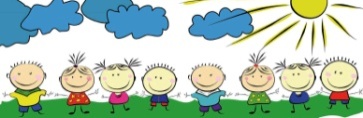 Дата проведения: 11 апреля 2018 г.Место проведения: Муниципальное казенное учреждение «Управление образования администрации Карагайского муниципального района»Адрес: 617210, Пермский край, Карагайский район, с.Карагай ул. Кирова, д. 2с. Контактная информация: e-mail: karagruo@yandex.ru,  karagruo@mail.ruтелефон: (34297) 31378, факс (34297) 31270Форма проведения: заседание РМО учителей – логопедов.	11..45 - 12.00  – Регистрация участников. «Кофе – брейк».12.00 – 12.05 – Приветствие участников РМО                         (Мехоношина В.В., воспитатель, учитель дефектолог, Югова Е.Л. учитель – логопед)12.05 – 13.00 – Форсайт-сессия «Особые дети – особый подход»                ( Югова Е.Л., учитель – логопед, Мехоношина В.В.,                  учитель - дефектолог)13.00 – 13.20 – Мастер-класс «Методы и приемы в работе                          учителя-логопеда по развитию речи детей с ОВЗ»                          (Дюкова Л.В., учитель-логопед МБДОУ «Савинский детский сад» ) 13.20 – 13.40 – Выступление «Использование ИКТ в работе                           учителя-логопеда с детьми с ОВЗ (Мазунина И.В.                          учитель-логопед МБОУ «Карагайская СОШ№2»)13.40 – 14.00 – Презентация опыта «Особенности индивидуальной работы с ребенком РАС» ( Беклемышева Т.А., учитель-логопед МБОУ «РСОШ»)14.00 – 15.00 – Выступление врача-невролога, психиатра «Особенности взаимодействия специалистов в сопровождении детей с ОВЗ» (Носкова Л.Н.  невролог, психиатр поликлиники ГБУЗ ПК «Карагайская ЦРБ» 15.00 – 15.15 – «Работа учителей-логопедов в социальной сети»                  (Глушкова Е.В. – учитель – логопед МБДОУ  «ЦРР                   – Карагайский детский сад №5)15.15 – 15.25 – Подведение итогов. Рефлексия. План работы на                          следующее заседание РМО учителей – логопедов. 15.25 – 16.00 - «Кофе – брейк».